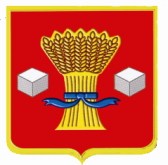 Администрация Светлоярского муниципального района Волгоградской областиПОСТАНОВЛЕНИЕот   03.03.2017                    №  480О внесении  изменений  в постановление администрации Светлоярского муниципального района от 18.02.2016 № 249  «Об утверждении Порядка учета и расходования субвенции, выделяемой из бюджета Волгоградской области для обеспечениягосударственных гарантий реализации прав на получение общедоступного и бесплатного образования вдошкольных и общеобразовательныхорганизациях Светлоярского муниципального района»           В соответствии с постановлением администрации Волгоградской области от 03 ноября 2015 № 657-П «О внесении изменений в постановление правительства Волгоградской области от 21 мая 2014г. № 265-П  «О мерах по реализации закона  Волгоградской области от  10 января 2014 № 13-ОД «О методиках расчета субвенций, предоставляемых из областного бюджета бюджетам муниципальных образований для обеспечения государственных гарантий реализации прав на получение общедоступного и бесплатного дошкольного образования в муниципальных дошкольных образовательных организациях, общедоступного и бесплатного дошкольного, начального общего, основного общего, среднего общего образования в муниципальных общеобразовательных организациях, обеспечение дополнительного образования детей в муниципальных общеобразовательных организациях», руководствуясь Уставом Светлоярского муниципального района,постановляю:      1. Внести в постановление администрации Светлоярского муниципального района  от 18.02.2016  № 249  «Об утверждении Порядка учета и расходования субвенции, выделяемой из бюджета Волгоградской области для обеспечения государственных гарантий реализации прав на получение общедоступного и бесплатного образования в дошкольных и общеобразовательных организациях Светлоярского муниципального района» следующие изменения:              1.1. Приложение 4 постановления  изложить в новой редакции (приложение). 2. Отделу по муниципальной службе, общим и кадровым вопросам администрации Светлоярского муниципального района (Сороколетова Е.В.) разместить настоящее постановление в сети Интернет на официальном сайте Светлоярского муниципального района Волгоградской области.	  3. Настоящее постановление вступает в силу с момента его подписания и распространяет свое действие на правоотношения,  возникшие с 01.01.2017.            4.  Контроль  исполнения  данного постановления возложить на заместителя главы   Светлоярского муниципального района Бобиченко В.П.Глава муниципального района                                                                    Б.Б.КоротковИсп. Т.А. КрасовскаяПриложение 4к  порядку учета и расходования субвенции, выделяемой из бюджета Волгоградской областидля обеспечения государственных гарантийреализации прав  на получение общедоступного                                                                                и бесплатного образования в дошкольных                                                                                     и общеобразовательных организациях                                                                                  Светлоярского муниципального районаПеречень  расходов, осуществляемых за счёт средств субвенции из бюджета  Волгоградской области для обеспечения государственных гарантий на получение общедоступного и бесплатного дошкольного, начального общего, основного общего, среднего общего образования в общеобразовательных организациях Светлоярского муниципального района Управляющий делами                                                                                 Т.В.РаспутинаСтатья расходаНаименование статьиВид расходов211Заработная платаРасходы на заработную плату педагогического, административного, учебно-вспомогательного и обслуживающего персонала общеобразовательных организаций 212Прочие выплатыРасходы, связанные с:-оплатой суточных при направлении работников на курсы повышения квалификации, профессиональной переподготовки руководителей общеобразовательных организаций и педагогических работников;- выплатой ежемесячных пособий матерям по уходу за ребенком213Начисления на оплату трудаРасходы по оплате страховых взносов 221Услуги связиУвеличение пропускной способности и оплата Интернет-трафика для организации учебного процесса222Транспортные услугиРасходы по оплате проезда к месту служебной командировки и обратно к месту постоянной работы транспортом общего пользования при направлении работников на курсы повышения квалификации, профессиональной переподготовки руководителей общеобразовательных организаций и педагогических работников225Услуги по содержанию имуществаТекущий ремонт с целью подготовки помещений для установки оборудования; расходы по ремонту и техническому обслуживанию компьютерной техники, оборудования и прочих технических средств обучения, используемых в учебных целях и для организации образовательного процесса226Прочие услугиОплата прочих услуг и расходов, связанных с учебным процессом:- приобретение электронных образовательных ресурсов, обновление и обслуживание справочно-информационных баз данных;- обучение на курсах повышения квалификации, профессиональной переподготовки кадров;- подписка на образовательные периодические и справочные издания;- приобретение (изготовление) аттестатов.310Увеличение стоимости основных средствПриобретение учебников, учебно-наглядных пособий; учебного, учебно-лабораторного и учебно-производственного оборудования; спортивного оборудования и спортивного инвентаря для общеобразовательных организаций; компьютерного оборудования; оборудование для проведения государственной (итоговой) аттестации обучающихся; приобретение транспортных средств для перевозки обучающихся.340Увеличение стоимости материальных запасовРасходы на оплату:- картриджей, тонера, носителей информации, запасных частей к техническим средствам обучения;-классных журналов;-спортивного инвентаря, игр и игрушек